Monika HrunenáPrvý ročník                             Rýmujeme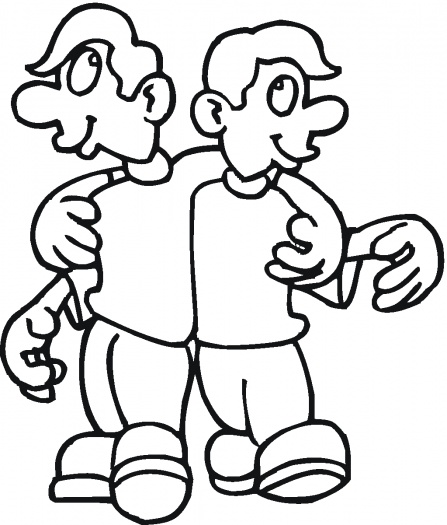 Ty si  pivo,						Ty si ______________ ,ja som ____________			ja som meter.Ty si rak,						Ty si ______________ ,ja som ____________			ja som vrana.Ty si  somár,					Ty si ______________ ,ja som ____________			ja som vetrík.	